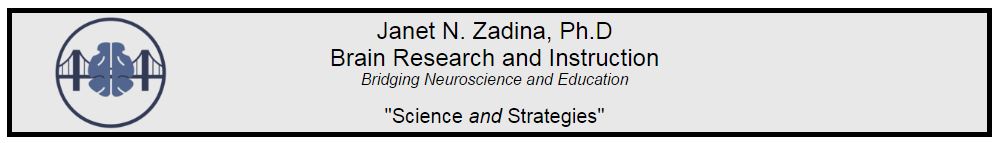 Classroom Practices to Reduce StressMost importantly, teach them what is happening in their brain during stress and then teach strategies for handling.Be careful with novel environments or grouping.Avoid looming over them.Choose your words carefully.Use music and laughter periodically.Engage them in deep, slow breaths and teach why.Give them something to do to reduce anxiety.Use visualization and imagination to promote positive states.Offer choices whenever possible.Promote self-efficacy and a sense of control in students.Teach them to reframe stress reactions.Keep things predictable.Address working memory issues. Perhaps put less reliance on memory and more on understanding.Create positive relationships with students.Provide information about stress resources in your syllabus.Reduce your own stress because it is contagious!